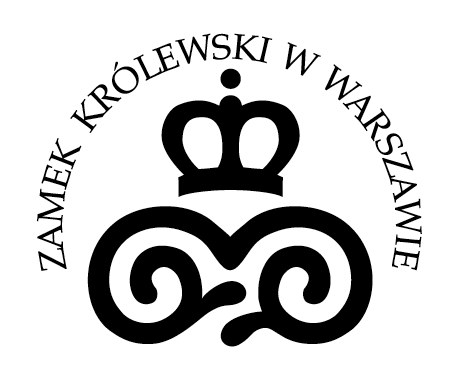 OGŁOSZENIE O UDZIELANYM ZAMÓWIENIUNAZWA I ADRES ZAMAWIAJĄCEGO: Zamek Królewski w Warszawie – Muzeum. Rezydencja Królów i Rzeczypospolitej, Plac Zamkowy 4, 00-277 Warszawa, woj. mazowieckie, tel. 22 35 55 432.ZAMIESZCZANIE OGŁOSZENIA: ogłoszenie zamieszczone na podstawie § 14 ust. 4 Regulaminu udzielania zamówień na dostawy i usługi z zakresu działalności kulturalnej w Zamku Królewskim 
w Warszawie – Muzeum (Zarządzenie Dyrektora Zamku nr 582 z późn. zm.).NAZWA NADANA ZAMÓWIENIU PRZEZ ZAMAWIAJĄCEGO: Zakup obrazu Hans Speeckaert (Jan Speckaert), Diana i Akteon, 2. poł. XVI w., olej, płótno dublowane, 75 x 96,5 cm, rama oryginalna z epoki.sygnatura sprawy: ZZ.26.2.8.2020TRYB UDZIELENIA ZAMÓWIENIA: Zamówienie z wolnej rękiPRZEDMIOT ZAMÓWIENIA:Przedmiotem zamówienia jest zakup obrazu Hans Speeckaert (Jan Speckaert), Diana 
i Akteon, 2. poł. XVI w., olej, płótno dublowane, 75 x 96,5 cm, rama oryginalna z epoki./-/ Jarosław WójtowiczI Zastępca DyrektoraZamku Królewskiego w Warszawie – Muzeumds. Zarządzania